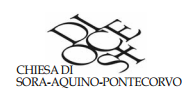 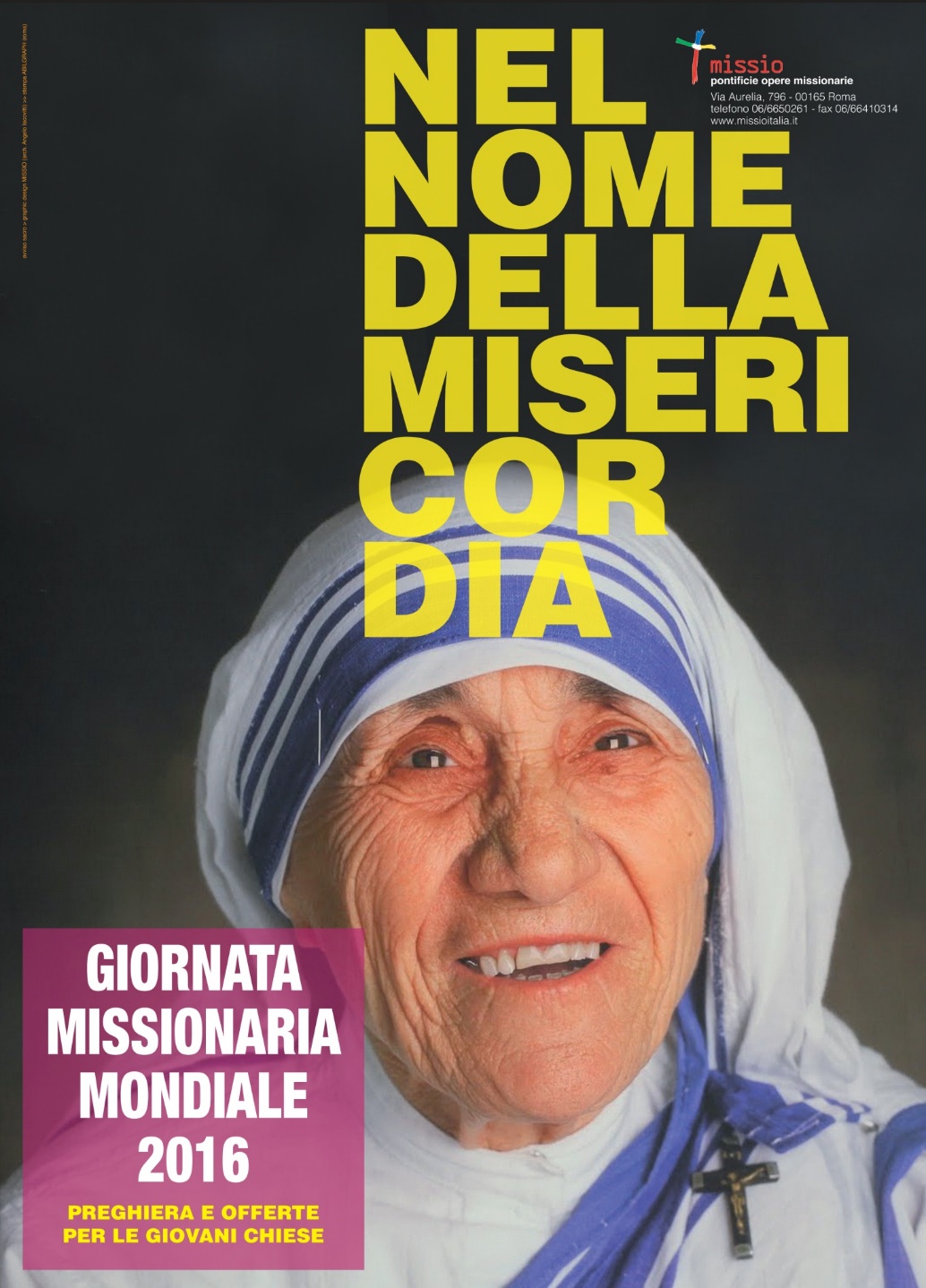 VEGLIA MISSIONARIA DIOCESANAVENERDI 21 OTTOBRE – ORE 20:30BASILICA-ABBAZIA SAN DOMENICO - SORAPRESIEDUTA DA MONS. GERARDO ANTONAZZOVESCOVO DIOCESANO